Name: APTA Member Number: Current Address: 	Permanent Address : Home or Cell Phone: Email: 				
															Preferred Pronouns: 	Please indicate preferred mailing address: Current    PermanentName of physical therapist education program or physical therapist assistant education program in which you are currently enrolled:Expected date of graduation from physical therapist education program (clinical and didactic) or physical therapist assistant education program:  I hereby certify that all information on this application form is true to the best of my knowledge and may be verified by my physical therapy academic program. I understand that this application and all documents submitted become the property of the Illinois Physical Therapy Foundation (IPTF). I also understand that if a scholarship is not awarded to me, the reason for this action will not be disclosed.SignatureDateCollecting demographic data is part of our commitment to inclusivity and equity in the selection process. IPTF wants to be a place where all students get a fair and equitable chance in the scholarship process. Please best describe how you identify in the responses below and select all that apply from the lists below. This data will be compiled in aggregate and not used as a basis for selection but to help us make sure we are making this scholarship accessible to everyone. Racial/Ethnic Background: 			 African-American or Black			Hispanic/Latino						Prefer Not to Say	    Native American/Alaska Native		Native Hawaiian or Other Pacific Islander      	Other:  Asian					White	  								
Gender Identity: 						Resident Status: Woman  	 	Man				US Citizen			  	Non-US Citizen	 Transgender	 	Non-Binary 			Legal Permanent Resident	 	Prefer Not to Say Prefer Not to Say	  	Other:  
Disability:							Languages Spoken:		 None				 Autism Spectrum Disorder	Primary Language:	Hearing Impairment		 Vision Impairment 		Additional Languages:	Emotional Disturbance		 Mental Illness							Musculoskeletal Impairment	 Learning Disability 		Traumatic Brain Injury		 Speech Impairment	Other:  		TEAM REHAB Scholarship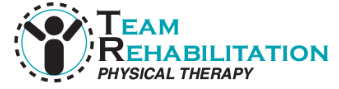 Application Cover SheetApplication Cover Sheet